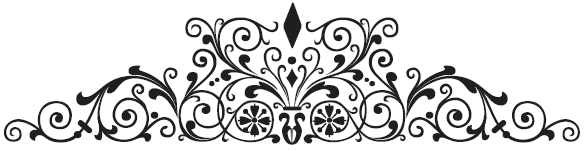 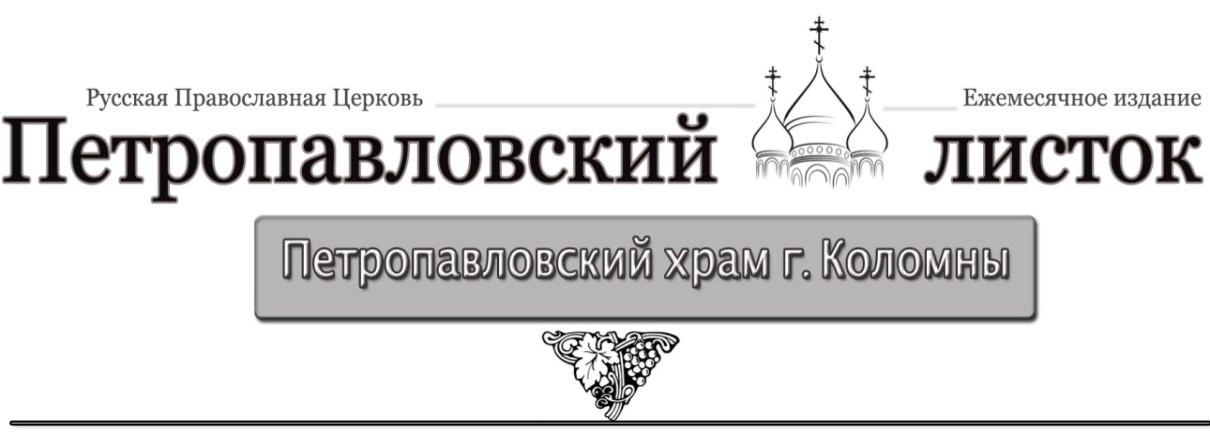 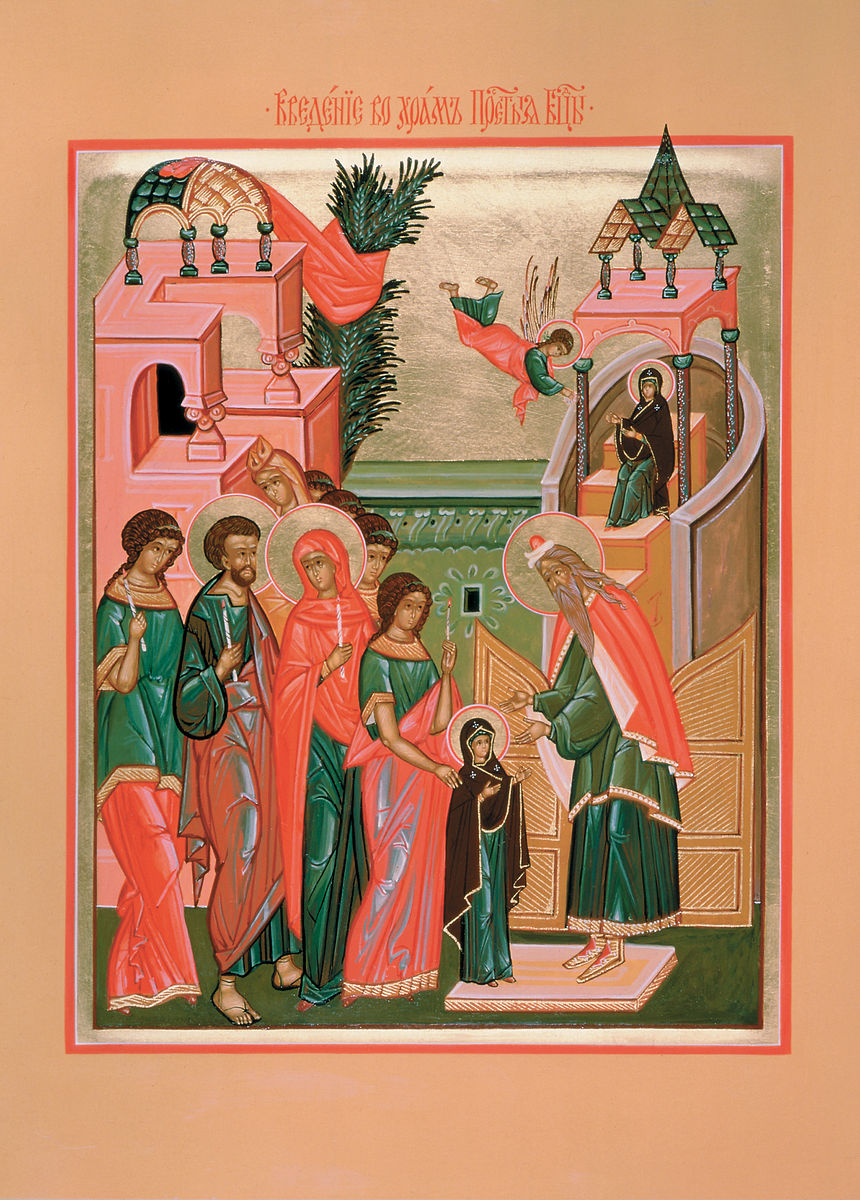 8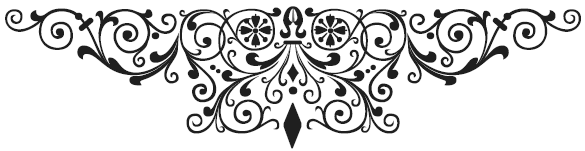 